Неделя естественно-научного цикла.С 29 ноября 2016 по 3 декабря 2016 г проходила неделя предметов естественно-математического цикла. Цель: повышение интереса обучающихся к предметам естественно-математического цикла, к познанию действительности и самого себя, развитие индивидуальных, творческих и интеллектуальных способностей, стремления к углубленному изучению определённой дисциплины.Задачи:Привлечь всех учащихся для организации и проведения недели естественно-математических дисциплин.Создать условия для проявления и дальнейшего развития индивидуальных творческих и интеллектуальных способностей каждого ученика.Провести в каждом классе мероприятия, содействующие развитию познавательной деятельности учащихся, формированию творческих способностей, расширению знаний по математике, информатике, физике, химии, биологии.Организовать самостоятельную, индивидуальную, коллективную и практическую деятельность учащихся, содействуя воспитанию коллективизма и товарищества, культуры чувств.Поддержать у детей состояние активной заинтересованности овладением новыми, более глубокими знаниями по предметам естественно-математического цикла.Царица наук Математика со своей свитой побывали в гостях во многих классах… А начала она с 6 класса .Учитель математики В.П. Кадар провела развлекательное шоу «Ох, уж эта математика! » Оригинально инсценировали стихотворение о квадрате и треугольнике Кононенко Вика, Кузин Слава , Курдин Егор. Поразил присутвующих математическими фокусами и Семенихин Захар. Команда «Квадрат»  стала победителем, а команда «Треугольник»  заняла 2  место.  Среди присутствующих на мероприятии пятиклассников в игре со зрителями лучшей была Никулина Аполлинария.В этот же день с учащимися 8 и 9 класса В.П. Кадар провела конкурс « Час веселой математики». В литературном конкурсе о царице наук ребятами были сочинены стихи.В математике формулы разные-                               Мы с тобой один к одномуПрекрасные, опасные, важные ….                            Ты мой решебник, я твой друг !     В жизни они применимы                                            Проще решать самомуИ на экзамене необходимы!                                       Чем слетать на луну!В результате напряженной борьбы победу одержала команда учащихся 8 класса в составе Новиковой Алены, Тумаковой Марины, Козловой Любы, Косулиной Кати, Белова Славы, Селезнева Алексея. Девятиклассники заняли второе место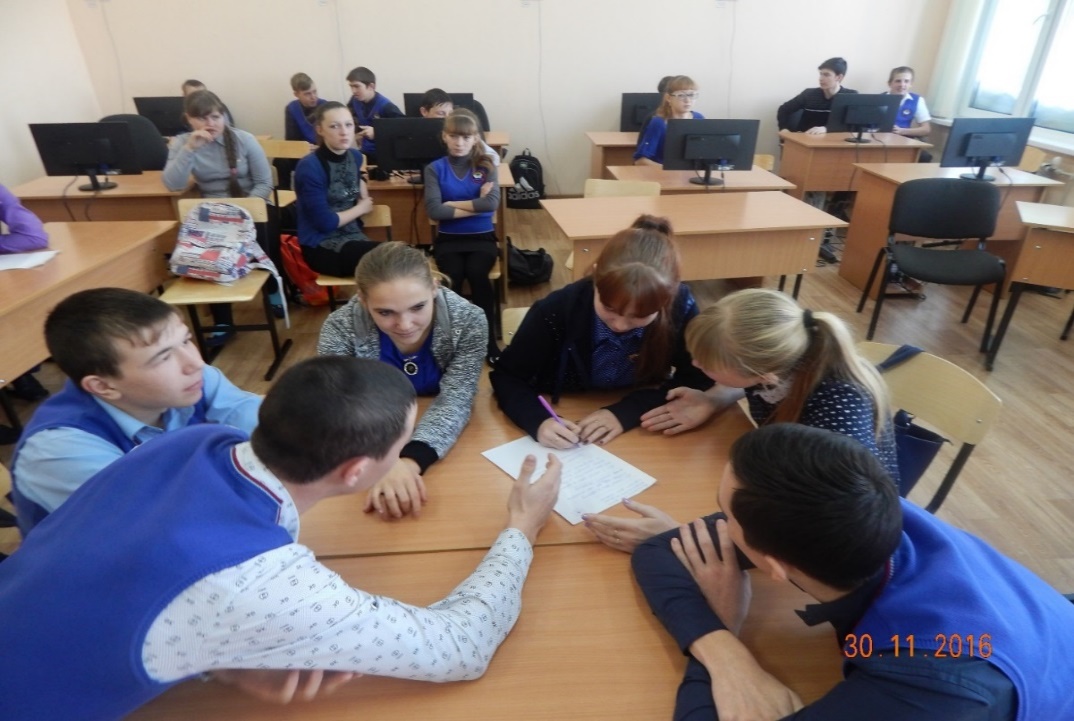 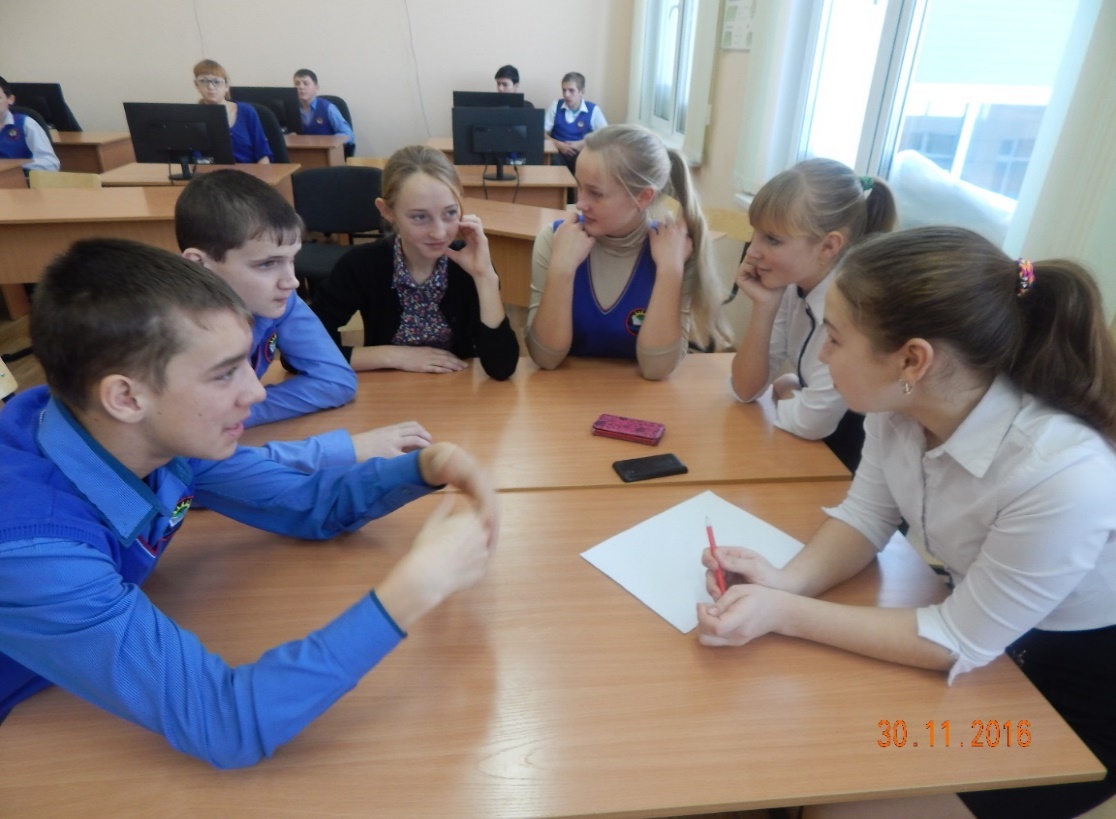 В литературном конкурсе о царице наук ребятами были сочинены стихи.В математике формулы разные-                               Мы с тобой один к одномуПрекрасные, опасные, важные ….                            Ты мой решебник, я твой друг !     В жизни они применимы                                            Проще решать самомуИ на экзамене необходимы!                                       Чем слетать на луну!         Учителем Вергуновой И.В.  в 5 классе проведена развлекательная игра «Математические забавы». В заключительный день недели  предметов естественно-математического цикла И.В. Вергунова с учащимися 11 класса провела познавательную игру « Математическая регалия»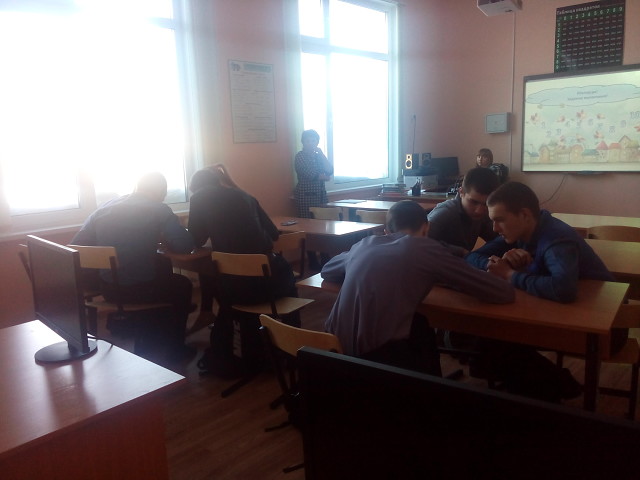 Под руководством учителя физики В.В. Тумаковой с учащимися 8 и 9 классов прошла игра «Физический калейдоскоп». Ребята «сражались» на равных. И лишь на последних минутах игры восьмиклассникам удалось одержать победу.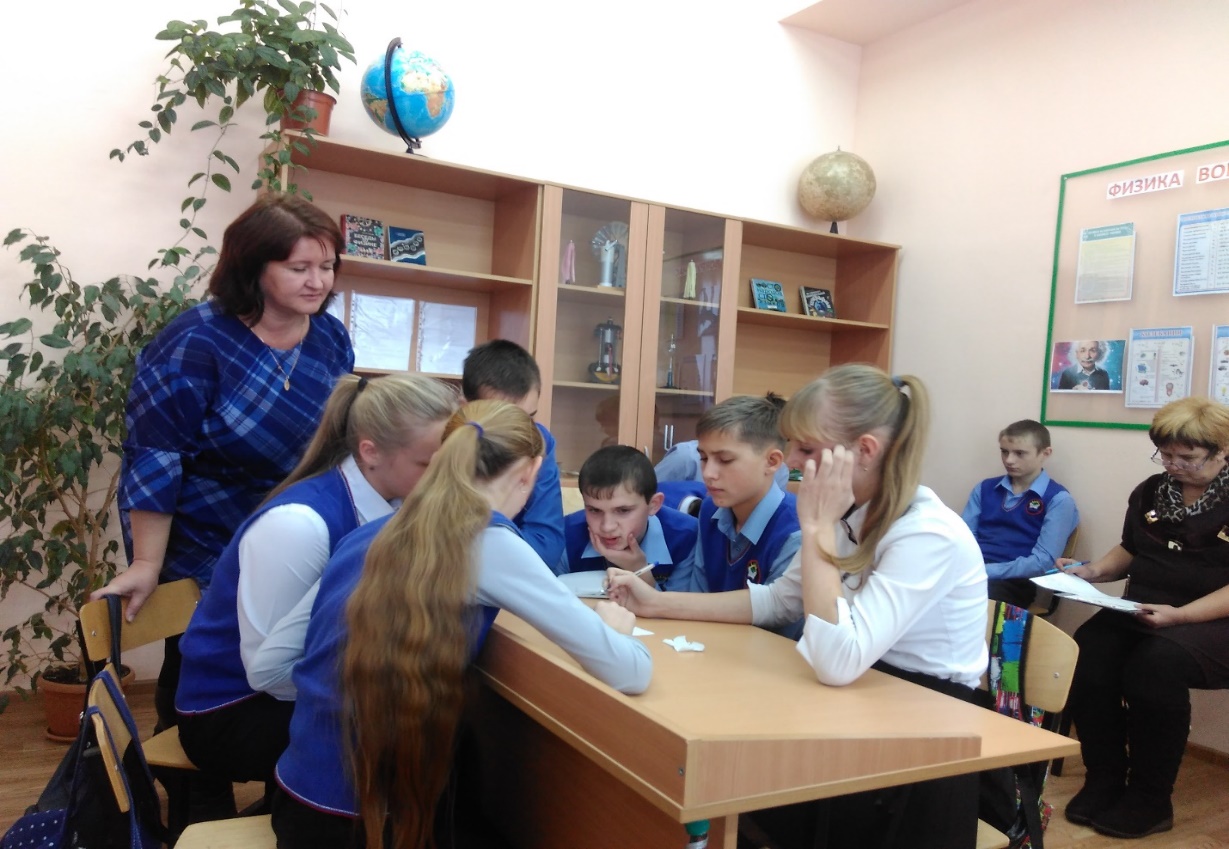 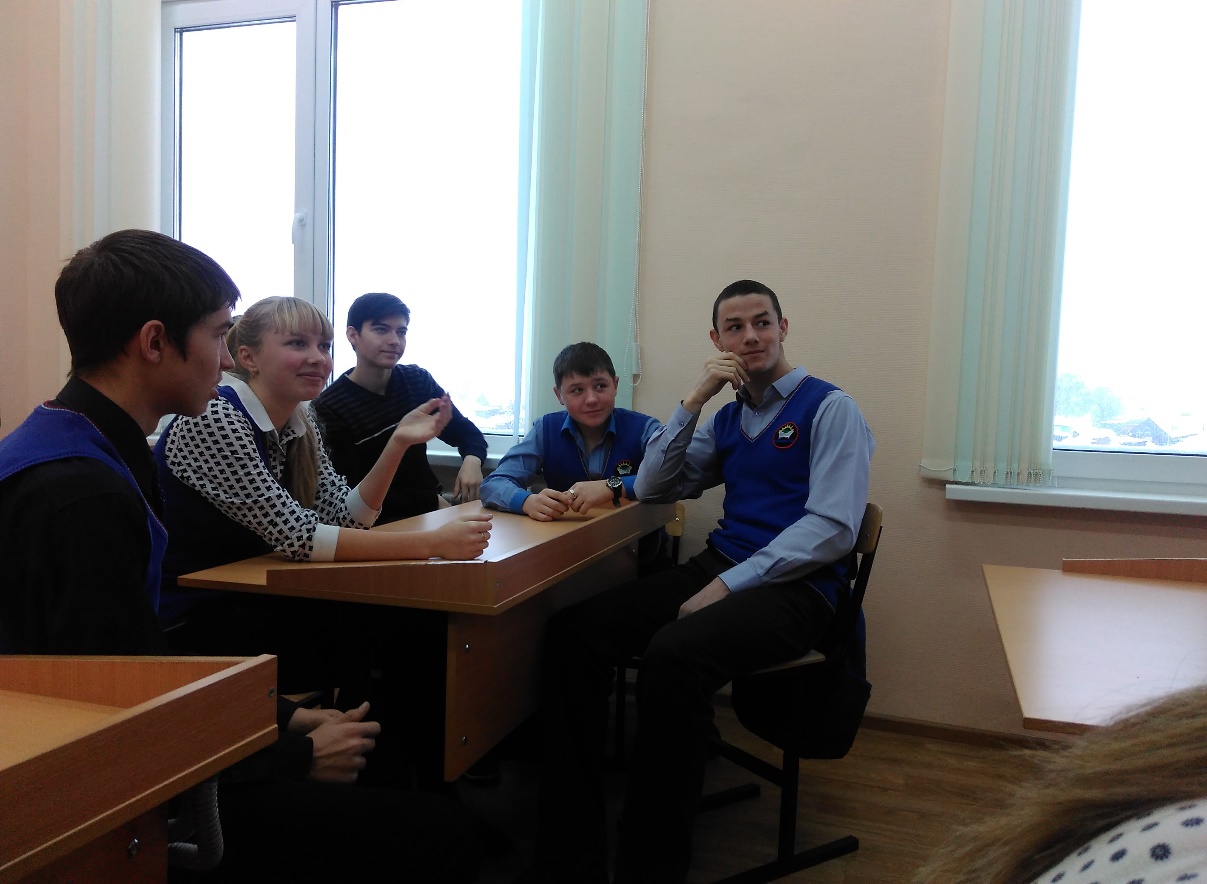 Экологическая игра « Последний – Герой!» проведена Н. П Курасовой для учащихся 6- 11 классов  с целью расширения знаний по предмету биологии. Больше баллов в итоге   набрал Морозов Артем,  ученик 11 класса . Артем  стал победителем игры « Последний- Герой!»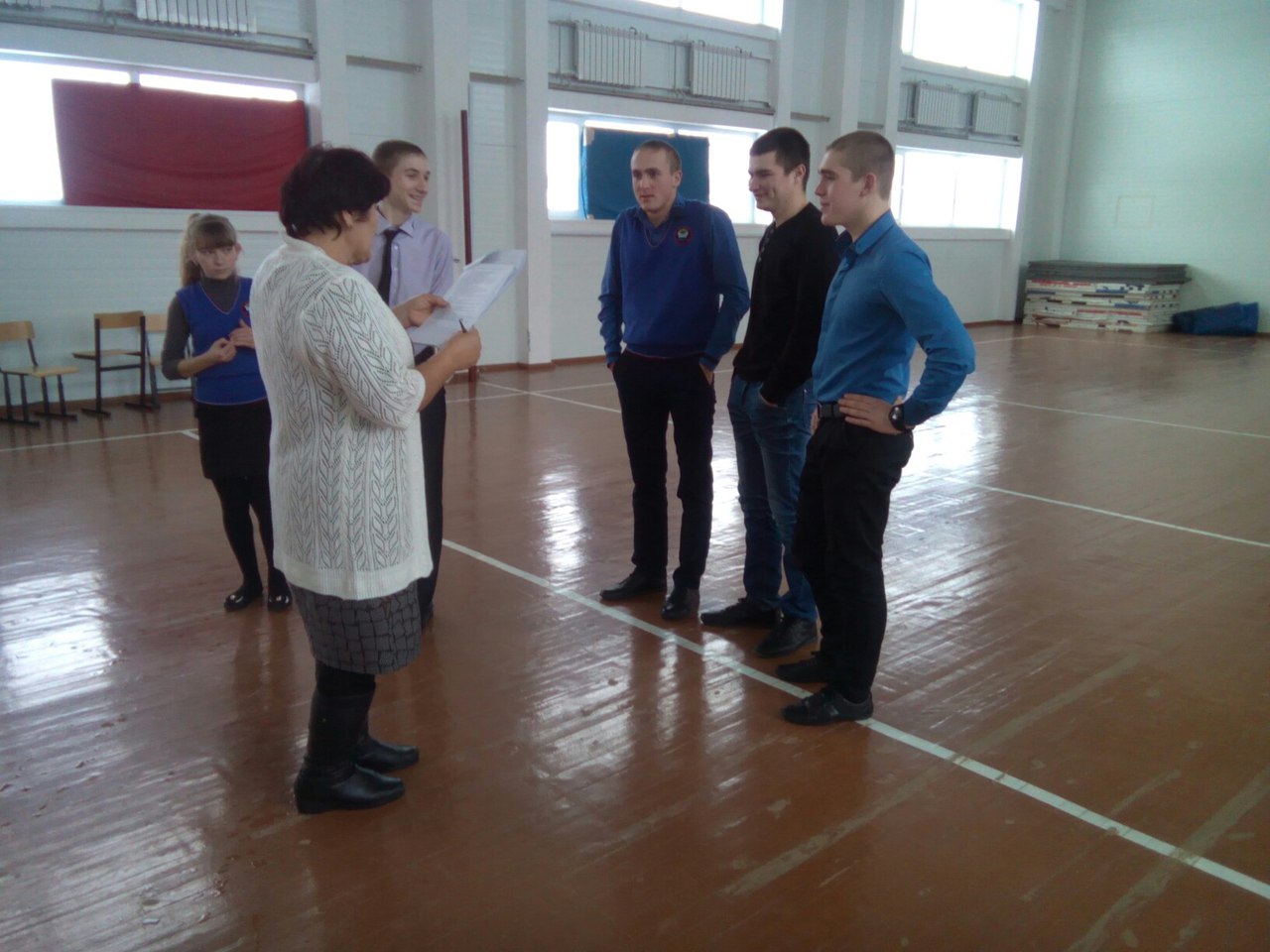 